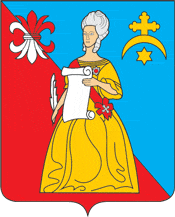 АДМИНИСТРАЦИЯгородского поселения «Город Кремёнки»Жуковского района Калужской областиПОСТАНОВЛЕНИЕ05.03.2018     				                                                                              №34-пг.КремёнкиВ соответствии с Федеральным законом от 12.01.1996 № 7-ФЗ «О некоммерческих организациях», Федеральным законом от 03.11.2006 №174-ФЗ «Об автономных учреждениях», Постановлением Правительства Российской Федерации от 18.10.2007                      №684 «Об утверждении Правил опубликования отчетов о деятельности автономного учреждения и об использовании закрепленного  за ним имущества», Приказом Министерства финансов Российской Федерации от 30.09.2010 № 114н                             «Об общих требованиях к порядку составления и утверждения отчета о результатах деятельности государственного (муниципального) учреждения и об использовании закрепленного за ним государственного (муниципального) имущества», Федеральным законом от 08.05.2010 № 83-ФЗ «О внесении изменений в отдельные законодательные акты Российской Федерации в связи с совершенствованием правового положения государственных (муниципальных) учреждений», руководствуясь Уставом муниципального образования городского поселения «Город Кремёнки» Администрация  городского поселения «Город Кремёнки»ПОСТАНОВЛЯЕТ:1. Утвердить Порядок составления и утверждения отчета о результатах деятельности муниципального учреждения городского поселения «Город Кременки» и об использовании закрепленного за ними муниципального имущества (Приложение №1).2. Утвердить типовую форму отчета о результатах деятельности муниципального автономного учреждения и об использовании закрепленного за ним муниципального имущества (приложение № 2).3. Утвердить типовую форму отчета о результатах деятельности муниципального бюджетного учреждения и об использовании закрепленного за ним муниципального имущества (приложение № 3).4. Утвердить типовую форму отчета о результатах деятельности муниципального казенного учреждения и об использовании закрепленного за ним муниципального имущества (приложение № 4).5. Постановление Администрации городского поселения «Город Кременки»                       от 31.10.2011г. №105-п «Об утверждении Порядка составления и утверждения отчета                     о результатах деятельности муниципального учреждения и об использовании закрепленного за ним муниципального имущества» считать утратившим силу.6. Настоящее Постановление вступает в силу со дня его официального опубликования.7. Контроль за выполнением настоящего Постановления возложить на  заместителя Главы администрации городского поселения  «Город Кременки» - начальника отдела экономического развития, инвестициям  и управлению муниципальным имуществом.Глава администрации городского поселения «Город Кремёнки»                                                Т.Д. Калинкина  Приложение № 1к ПостановлениюАдминистрации ГП «ГородКременки»от 05.03.2018_№34-пПОРЯДОКСОСТАВЛЕНИЯ И УТВЕРЖДЕНИЯ ОТЧЕТА О РЕЗУЛЬТАТАХ ДЕЯТЕЛЬНОСТИ МУНИЦИПАЛЬНОГО УЧРЕЖДЕНИЯ  И ОБ ИСПОЛЬЗОВАНИИ ЗАКРЕПЛЕННОГОЗА НИМ МУНИЦИПАЛЬНОГО ИМУЩЕСТВАI. Общие положения1. Настоящий Порядок устанавливает требования к составлению и утверждению отчета о результатах деятельности муниципального учреждения и об использовании закрепленного за ним муниципального имущества.Отчет о результатах деятельности муниципального учреждения и об использовании закрепленного за ним муниципального имущества (далее - Отчет) составляется муниципальными автономными, бюджетными и казенными учреждениями в соответствии с общими требованиями, установленными Министерством финансов Российской Федерации, и с учетом требований законодательства Российской Федерации                         о государственной тайне.II. Порядок составления Отчета2. Отчет составляется учреждением или централизованной бухгалтерией, осуществляющей полномочия по ведению бухгалтерского учета учреждения.3. Отчет составляется в валюте Российской Федерации (в части показателей в денежном выражении) по состоянию на 1 января года, следующего за отчетным.4. Отчет учреждения составляется в разрезе следующих разделов:- раздел 1 "Общие сведения об учреждении";- раздел 2 "Результат деятельности учреждения";- раздел 3 "Об использовании имущества, закрепленного за учреждением".5. В разделе 1 "Общие сведения об учреждении" указываются:- исчерпывающий перечень видов деятельности (с указанием основных видов деятельности и иных видов деятельности, не являющихся основными), которые учреждение вправе осуществлять в соответствии с его учредительными документами;- перечень услуг (работ), которые оказываются потребителям за плату в случаях, предусмотренных нормативными правовыми актами, с указанием потребителей указанных услуг (работ);- перечень разрешительных документов (с указанием номеров, даты выдачи и срока действия), на основании которых учреждение осуществляет деятельность (свидетельство о государственной регистрации учреждения, лицензии и другие разрешительные документы);- количество штатных единиц учреждения (указываются данные о количественном составе и квалификации сотрудников учреждения на начало и на конец отчетного года; в случае изменения количества штатных единиц учреждения указываются причины, приведшие к их изменению на конец отчетного периода);- количество вакансий на начало и конец отчетного периода;- среднегодовая численность работников учреждения;- средняя заработная плата работников учреждения;- средняя заработная плата руководителя учреждения.6. В разделе 2 "Результат деятельности учреждения" указываются:- показатели выполнения муниципального задания с указанием причин отклонения от запланированных значений;- изменение (увеличение, уменьшение) балансовой (остаточной) стоимости нефинансовых активов относительно предыдущего отчетного года (в процентах);- общая сумма выставленных требований в возмещение ущерба по недостачам и хищениям материальных ценностей, денежных средств, а также от порчи материальных ценностей;- изменения (увеличение, уменьшение) дебиторской и кредиторской задолженности учреждения в разрезе поступлений (выплат), предусмотренных планом финансово-хозяйственной деятельности учреждения (далее - план), относительно предыдущего отчетного года (в процентах) с указанием причин образования просроченной кредиторской задолженности, а также дебиторской задолженности, нереальной к взысканию;- суммы доходов, полученных учреждением от оказания платных услуг (выполнения работ);- цены (тарифы) на платные услуги (работы), оказываемые потребителям (в динамике в течение отчетного периода);- общее количество потребителей, воспользовавшихся услугами (работами) учреждения (в том числе платными для потребителей);- количество жалоб потребителей и принятые по результатам их рассмотрения меры.7. Казенные учреждения помимо информации, указанной в пункте 6 настоящего Порядка, в разделе 2 "Результат деятельности учреждения" указывают следующие сведения:- показатели кассового исполнения бюджетной сметы учреждения;- показатели доведенных учреждению лимитов бюджетных обязательств.8. Бюджетные учреждения помимо информации, указанной в пункте настоящего Порядка, в разделе 2 "Результат деятельности учреждения" указывают следующие сведения:- суммы кассовых и плановых поступлений (с учетом возвратов) в разрезе поступлений, предусмотренных планом;- суммы кассовых и плановых выплат (с учетом восстановленных кассовых выплат) в разрезе выплат, предусмотренных планом.9. Автономные учреждения помимо информации, указанной в пункте 6 настоящего Порядка, в разделе 2 "Результат деятельности учреждения" указывают следующие сведения:- суммы кассовых и плановых поступлений (с учетом возвратов) в разрезе поступлений, предусмотренных планом;- суммы кассовых и плановых выплат (с учетом восстановленных кассовых выплат) в разрезе выплат, предусмотренных планом;- информация об осуществлении деятельности, связанной с выполнением работ или оказанием услуг, в соответствии с обязательствами перед страховщиком по обязательному социальному страхованию;- объем финансового обеспечения деятельности, связанной с выполнением работ или оказанием услуг, в соответствии с обязательствами перед страховщиком по обязательному социальному страхованию;- средняя стоимость для потребителей получения частично платных и полностью платных услуг (работ) по видам услуг (работ);- объем финансового обеспечения задания учредителя;- объем финансового обеспечения развития автономного учреждения в рамках программ, утвержденных в установленном порядке;- общие суммы прибыли автономного учреждения после налогообложения в отчетном периоде, образовавшейся в связи с оказанием автономным учреждением частично платных и полностью платных услуг (работ);- состав наблюдательного совета (с указанием должностей, фамилий, имен и отчеств).10. Сведения, установленные в пунктах 5, 6, 9 настоящего Порядка, указываются в отчете автономного учреждения за каждый из двух предшествующих опубликованию лет.11. В разделе 3 "Об использовании имущества, закрепленного за учреждением" бюджетными и казенными учреждениями указываются на начало и на конец отчетного года:- общая балансовая (остаточная) стоимость недвижимого имущества, находящегося у учреждения на праве оперативного управления;- общая балансовая (остаточная) стоимость недвижимого имущества, находящегося у учреждения на праве оперативного управления и переданного в аренду;- общая балансовая (остаточная) стоимость недвижимого имущества, находящегося у учреждения на праве оперативного управления и переданного в безвозмездное пользование;- общая балансовая (остаточная) стоимость движимого имущества, находящегося у учреждения на праве оперативного управления;- общая балансовая (остаточная) стоимость движимого имущества, находящегося у учреждения на праве оперативного управления и переданного в аренду;- общая балансовая (остаточная) стоимость движимого имущества, находящегося у учреждения на праве оперативного управления и переданного в безвозмездное пользование;- общая площадь объектов недвижимого имущества, находящегося у учреждения на праве оперативного управления;- общая площадь объектов недвижимого имущества, находящегося у учреждения на праве оперативного управления и переданного в аренду;- общая площадь объектов недвижимого имущества, находящегося у учреждения на праве оперативного управления и переданного в безвозмездное пользование;- количество объектов недвижимого имущества, находящегося у учреждения на праве оперативного управления;- объем средств, полученных в отчетном году от распоряжения в установленном порядке имуществом, находящимся у учреждения на праве оперативного управления;- площадь земельных участков, предоставленных учреждению в постоянное (бессрочное) пользование;- правоустанавливающий документ на земельный участок, предоставленный учреждению в постоянное (бессрочное) пользование (номер постановления Администрации города, дата).12. Бюджетные учреждения помимо информации, указанной в пункте 11 настоящего Порядка, в разделе 3 "Об использовании имущества, закрепленного за учреждением" указывают следующие сведения:- общая балансовая (остаточная) стоимость недвижимого имущества, приобретенного учреждением в отчетном году за счет средств, выделенных органом, осуществляющим функции и полномочия учредителя, учреждению на указанные цели;- общая балансовая (остаточная) стоимость недвижимого имущества, приобретенного учреждением в отчетном году за счет доходов, полученных от платных услуг и иной приносящей доход деятельности;- общая балансовая (остаточная) стоимость особо ценного движимого имущества, находящегося у учреждения на праве оперативного управления.13. В разделе 3 "Об использовании имущества, закрепленного за учреждением" автономными учреждениями указываются:- общая балансовая стоимость имущества автономного учреждения, в том числе балансовая стоимость закрепленного за автономным учреждением имущества с выделением стоимости недвижимого имущества и особо ценного движимого имущества, на начало и конец отчетного периода;- количество объектов недвижимого имущества, закрепленных за автономным учреждением (зданий, строений, помещений), на начало и конец отчетного периода;- общая площадь объектов недвижимого имущества, закрепленная за автономным учреждением, на начало и конец отчетного периода, в том числе площадь недвижимого имущества, переданного в аренду, на начало и конец отчетного периода.III. Порядок утверждения и опубликования Отчета14.  Отчет Учреждения утверждается руководителем учреждения и представляется органу, осуществляющему функции и полномочия учредителя, на согласование в срок, установленный для представления годовой бухгалтерской отчетности.15. Орган, осуществляющий функции и полномочия учредителя, рассматривает Отчет в течение 10 рабочих дней, следующих за днем поступления Отчета, и согласовывает его или возвращает на доработку с указанием причин, послуживших основанием для его возврата.16. Учреждение представляет Отчет, утвержденный и согласованный в соответствии с настоящим Порядком, для его размещения на официальном сайте в сети Интернет в соответствии с Федеральным законом от 12.01.1996 № 7-ФЗ "О некоммерческих организациях" с учетом требований законодательства Российской Федерации о защите государственной тайны.17. По решению органа, осуществляющего функции и полномочия учредителя, Отчет может быть дополнительно размещен в сети Интернет на официальном сайте органа, осуществляющего функции и полномочия учредителя, сайте Учреждения либо ином сайте с учетом требований законодательства Российской Федерации о защите государственной тайны.18. Отчет автономного учреждения утверждается в порядке, установленном                   статьей 11 Федерального закона от 03.11.2006 №174-ФЗ «Об автономных учреждениях».19. Руководитель учреждения несет ответственность за соблюдение настоящего Порядка составления и утверждения Отчета.Приложение № 2к ПостановлениюАдминистрации ГП «Город Кремёнки»от 05.03.2018  №34 - п                               ТИПОВАЯ ФОРМА                     отчета о результатах деятельности                   муниципального автономного учреждения                     и об использовании закрепленного                      за ним муниципального имущества                             1. Титульный листСОГЛАСОВАНО:                                                             УТВЕРЖДЕН:Глава администрации ГП «Город Кремёнки»               Наблюдательным советом______________________________________                "___" ____________ 20__ г._____________   ______________________                   протокол заседания  (подпись)      (расшифровка подписи)                          наблюдательного совета"__" __________ 20__ г.                                                   от "__" __________ 20__ г.                                   ОТЧЕТ                        о результатах деятельности                  _______________________________________                 (наименование муниципального учреждения)    и об использовании закрепленного за ним муниципального имущества по                       состоянию на 1 января 20__ г.               ____________________________________________                   (наименование главного распорядителя                            бюджетных средств)                      составлен "__" ___________ 20___ г.                           2. Содержание отчета    Раздел 3. Об использовании имущества, закрепленного за учреждениемРуководитель учреждения      ___________________ __________________________                                                                  (подпись)               (Ф.И.О. руководителя)Главный бухгалтер учреждения ___________________ __________________________                                                                    (подпись)             (Ф.И.О. гл. бухгалтера)Согласовано:Заместитель Главы администрации ГП «Город Кременки» - начальник отдела экономического развития, инвестициям и управлению муниципальным имуществом___________  _______________________      (подпись)       (расшифровка подписи)       "___" ____________ 20__ г.               Приложение № 3к ПостановлениюАдминистрации ГП «Город Кременки»от 05.03.2018 №34 - п                               ТИПОВАЯ ФОРМА                     отчета о результатах деятельности                   муниципального бюджетного учреждения                     и об использовании закрепленного                      за ним муниципального имущества                             1. Титульный листСОГЛАСОВАНО:                                                             УТВЕРЖДАЮ:Глава администрации ГП «Город Кремёнки»                  Руководитель учреждения_________   __________________________                   _________  _____________________(подпись)      (расшифровка подписи)                            (подпись)  (расшифровка подписи)"__" __________ 20__ г.                                                   от "__" __________ 20__ г.                                              ОТЧЕТ                        о результатах деятельности                  _______________________________________                 (наименование муниципального учреждения)                  и об использовании закрепленного за ним                   муниципального имущества по состоянию                         на 1 января 20___ г.               ____________________________________________                   (наименование главного распорядителя                            бюджетных средств)                                            составлен "__" ________ 20__ г.                           2. Содержание отчета  Раздел 3. Об использовании имущества, закрепленного за учреждениемРуководитель учреждения      ___________________ __________________________                                                                      (подпись)          (Ф.И.О. руководителя)Главный бухгалтер учреждения ___________________ __________________________                                                                      (подпись)         (Ф.И.О. гл. бухгалтера)Согласовано:Заместитель Главы администрации ГП «Город Кременки» - начальник отдела экономического развития, инвестициям и управлению муниципальным имуществом___________  _______________________    (подпись)        (расшифровка подписи)       "___" ____________ 20__ г.               Приложение № 4к ПостановлениюАдминистрации  ГП «Город Кремёнки»от 05.03.2018_№34 - п                               ТИПОВАЯ ФОРМА                     отчета о результатах деятельности                   муниципального казенного учреждения                     и об использовании закрепленного                      за ним муниципального имущества                             1. Титульный листСОГЛАСОВАНО:                                                           УТВЕРЖДАЮ:Глава администрации ГП «Город Кремёнки»              Руководитель учреждения_______________________________________________   __________________________                  _________  _____________________(подпись)      (расшифровка подписи)                           (подпись)  (расшифровка подписи)"__" __________ 20__ г.                                                   от "__" __________ 20__ г.                                              ОТЧЕТ                             о  результатах деятельности                  _______________________________________                 (наименование муниципального учреждения)                  и об использовании закрепленного за ним                   муниципального имущества по состоянию                         на 1 января ______ 20___ г.                        составлен "__" ________ 20__ г.                           2. Содержание отчета    Раздел 3. Об использовании имущества, закрепленного за учреждениемРуководитель учреждения      ___________________ __________________________                                                               (подпись)                   (Ф.И.О. руководителя)Главный бухгалтер учреждения ___________________ __________________________                                                               (подпись)                    (Ф.И.О. гл. бухгалтера)Согласовано:Заместитель Главы администрации ГП «Город Кременки» - начальник отдела экономического развития, инвестициям и управлению муниципальным имуществом___________  _______________________      (подпись)         (расшифровка подписи)       "___" ____________ 20__ г.       № п/пНаименование показателяНаименование показателяРаздел 1. Общие сведения об учрежденииРаздел 1. Общие сведения об учреждении1.1Перечень видов деятельности1.2Перечень услуг (работ), оказываемых потребителям за плату, и потребителей данных услуг1.3Перечень разрешительных документов1.4Количество штатных единиц и квалификация сотрудников (на начало и на конец отчетного года)1.5Средняя годовая заработная плата руководителей и сотрудников за два предыдущих года1.6Объем финансового обеспечения муниципального задания учредителя за два предыдущих года1.7Объем финансового обеспечения развития учреждения в рамках программ, утвержденных в установленном порядке, за два предыдущих года1.8Объем финансового обеспечения деятельности, связанной с выполнением работ или оказанием услуг, в соответствии с обязательствами перед страховщиком по обязательному социальному страхованию за два предыдущих года1.9Информация об исполнении муниципального задания за два предыдущих года1.10Информация об осуществлении деятельности, связанной с выполнением работ или оказанием услуг, в соответствии с обязательствами перед страховщиком по обязательному социальному страхованию за два предыдущих года1.11Среднегодовая численность работников за два предыдущих года1.12Состав наблюдательного советаРаздел 2. Результат деятельности учрежденияРаздел 2. Результат деятельности учреждения2.1Темп прироста балансовой (остаточной) стоимости нефинансовых активов к предыдущему году (в процентах)2.2Общая сумма выставленных требований в возмещение ущерба по недостачам и хищениям материальных ценностей, денежных средств, а также от порчи материальных ценностей2.3Увеличение (уменьшение) дебиторской и кредиторской задолженности учреждения в разрезе поступлений (выплат), предусмотренных планом финансово-хозяйственной деятельности муниципального учреждения, к предыдущему году (в рублях, в процентах)2.4Причины образования просроченной кредиторской задолженности, а также дебиторской задолженности, нереальной к взысканию2.5Суммы доходов, полученных от оказания (выполнения) платных услуг (работ)2.6Цены (тарифы) на платные услуги (работы), оказываемые (выполняемые) потребителям (в динамике в течение отчетного периода)2.7Общее количество потребителей, воспользовавшихся услугами (работами) учреждения, в том числе количество потребителей, воспользовавшихся бесплатными, частично платными и полностью платными для потребителей услугами (работами), по видам услуг (работ) за два предыдущих года2.8Количество жалоб потребителей и принятые по результатам их рассмотрения меры2.9Общая сумма прибыли после налогообложения в отчетном периоде, образовавшаяся в связи с оказанием частично платных и полностью платных услуг (работ) за два предшествующих годаПоказательПланКассовое исполнениеОстаток средств на начало периодаПоступления, всегоВ том числе:- субсидии на выполнение муниципального задания- целевые субсидии- бюджетные инвестиции- поступления от оказания учреждением услуг (выполнения работ), относящихся в соответствии с уставом учреждения к его основным видам деятельности, предоставление которых для физических и юридических лиц осуществляется на платной основе, а также поступления от иной приносящей доход деятельностиВыплаты, всего (в т.ч. в разрезе поступлений)В том числе:- оплата труда и начисления на выплаты по оплате труда- услуги связи- транспортные услуги- коммунальные услуги- арендная плата за пользование имуществом- услуги по содержанию имущества- прочие услуги- приобретение основных средств- приобретение нематериальных активов- приобретение материальных запасов- пособия по социальной помощи населению- прочие расходы- иные выплаты, не запрещенные законодательством Российской ФедерацииОстаток средств на конец периода№ п/пПоказательНа начало отчетного годаНа конец отчетного года3.1Общая балансовая (остаточная) стоимость недвижимого имущества, находящегося у учреждения на праве оперативного управления, тыс. руб.3.2Общая балансовая (остаточная) стоимость недвижимого имущества, находящегося у учреждения на праве оперативного управления и переданного в аренду, тыс. руб.3.3Общая балансовая (остаточная) стоимость недвижимого имущества, находящегося у учреждения на праве оперативного управления и переданного в безвозмездное пользование, тыс. руб.3.4Общая балансовая (остаточная) стоимость движимого имущества, находящегося у учреждения на праве оперативного управления, тыс. руб.3.5Общая балансовая (остаточная) стоимость движимого имущества, находящегося у учреждения на праве оперативного управления и переданного в аренду, тыс. руб.3.6Общая балансовая (остаточная) стоимость движимого имущества, находящегося у учреждения на праве оперативного управления и переданного в безвозмездное пользование, тыс. руб.3.7Общая площадь объектов недвижимого имущества, находящегося у учреждения на праве оперативного управления, кв. м3.8Общая площадь объектов недвижимого имущества, находящегося у учреждения на праве оперативного управления и переданного в аренду, кв. м3.9Общая площадь объектов недвижимого имущества, находящегося у учреждения на праве оперативного управления и переданного в безвозмездное пользование, кв. м3.10Количество объектов недвижимого имущества, находящегося у учреждения на праве оперативного управления, ед.3.11Объем средств, полученных в отчетном году от распоряжения в установленном порядке имуществом, находящимся у учреждения на праве оперативного управления, тыс. руб.3.12Площадь земельных участков, предоставленных учреждению в постоянное (бессрочное) пользование, кв. м (с указанием кадастрового номера земельного участка)3.13Правоустанавливающий документ на земельный участок, предоставленный учреждению в постоянное (бессрочное) пользование (номер постановления Администрации города, дата)№ п/пНаименование показателяНаименование показателяРаздел 1. Общие сведения об учрежденииРаздел 1. Общие сведения об учреждении1.1Перечень видов деятельности1.2Перечень услуг (работ), оказываемых потребителям за плату, и потребителей данных услуг1.3Перечень разрешительных документов1.4Количество штатных единиц и квалификация сотрудников (на начало и на конец отчетного года)1.5Средняя годовая заработная плата руководителей и сотрудников1.6Объем финансового обеспечения муниципального задания учредителя1.7Информация об исполнении муниципального заданияРаздел 2. Результат деятельности учрежденияРаздел 2. Результат деятельности учреждения2.1Темп прироста балансовой (остаточной) стоимости нефинансовых активов к предыдущему году (в процентах)2.2Общая сумма выставленных требований в возмещение ущерба по недостачам и хищениям материальных ценностей, денежных средств, а также от порчи материальных ценностей2.3Увеличение (уменьшение) дебиторской и кредиторской задолженности учреждения в разрезе поступлений (выплат), предусмотренных планом финансово-хозяйственной деятельности муниципального учреждения, к предыдущему году (в рублях, в процентах)2.4Причины образования просроченной кредиторской задолженности, а также дебиторской задолженности, нереальной к взысканию2.5Суммы доходов, полученных от оказания (выполнения) платных услуг (работ)2.6Цены (тарифы) на платные услуги (работы), оказываемые (выполняемые) потребителям (в динамике в течение отчетного периода)2.7Общее количество потребителей, воспользовавшихся услугами (работами) учреждения, в том числе количество потребителей, воспользовавшихся бесплатными, частично платными и полностью платными для потребителей услугами (работами), по видам услуг (работ)2.8Количество жалоб потребителей и принятые по результатам их рассмотрения мерыНаименование показателяПланКассовое исполнениеОстаток средств на начало периодаПоступления, всегоВ том числе:- субсидии на выполнение муниципального задания- целевые субсидии- бюджетные инвестиции- поступления от оказания учреждением услуг (выполнения работ), относящихся в соответствии с уставом учреждения к его основным видам деятельности, предоставление которых для физических и юридических лиц осуществляется на платной основе, а также поступления от иной приносящей доход деятельностиВыплаты, всего (в т.ч. в разрезе поступлений)В том числе:- оплата труда и начисления на выплаты по оплате труда- услуги связи- транспортные услуги- коммунальные услуги- арендная плата за пользование имуществом- услуги по содержанию имущества- прочие услуги- приобретение основных средств- приобретение нематериальных активов- приобретение материальных запасов- прочие расходы- иные выплаты, не запрещенные законодательством Российской ФедерацииОстаток средств на конец периода№ п/пНаименование показателяНа начало отчетного годаНа конец отчетного года3.1Общая балансовая (остаточная) стоимость недвижимого имущества, находящегося у учреждения на праве оперативного управления, тыс. руб.3.2Общая балансовая (остаточная) стоимость недвижимого имущества, находящегося у учреждения на праве оперативного управления и переданного в аренду, тыс. руб.3.3Общая балансовая (остаточная) стоимость недвижимого имущества, находящегося у учреждения на праве оперативного управления и переданного в безвозмездное пользование, тыс. руб.3.4Общая балансовая (остаточная) стоимость недвижимого имущества, приобретенного учреждением в отчетном году за счет средств, выделенных органом, осуществляющим функции и полномочия учредителя, учреждению на указанные цели, тыс. руб.3.5Общая балансовая (остаточная) стоимость недвижимого имущества, приобретенного учреждением в отчетном году за счет доходов, полученных от платных услуг и иной приносящей доход деятельности, тыс. руб.3.6Общая балансовая (остаточная) стоимость движимого имущества, находящегося у учреждения на праве оперативного управления, тыс. руб.3.7Общая балансовая (остаточная) стоимость движимого имущества, находящегося у учреждения на праве оперативного управления и переданного в аренду, тыс. руб.3.8Общая балансовая (остаточная) стоимость движимого имущества, находящегося у учреждения на праве оперативного управления и переданного в безвозмездное пользование, тыс. руб.3.9Общая балансовая (остаточная) стоимость особо ценного движимого имущества, находящегося у учреждения на праве оперативного управления, тыс. руб.3.10Общая площадь объектов недвижимого имущества, находящегося у учреждения на праве оперативного управления, кв. м3.11Общая площадь объектов недвижимого имущества, находящегося у учреждения на праве оперативного управления и переданного в аренду, кв. м3.12Общая площадь объектов недвижимого имущества, находящегося у учреждения на праве оперативного управления и переданного в безвозмездное пользование, кв. м3.13Количество объектов недвижимого имущества, находящегося у учреждения на праве оперативного управления, ед.3.14Объем средств, полученных в отчетном году от распоряжения в установленном порядке имуществом, находящимся у учреждения на праве оперативного управления, тыс. руб.3.15Площадь земельных участков, предоставленных учреждению в постоянное (бессрочное) пользование, кв. м (с указанием кадастрового номера земельного участка)3.16Правоустанавливающий документ на земельный участок, предоставленный учреждению в постоянное (бессрочное) пользование (номер постановления Администрации города, дата)№ п/пНаименование показателяНаименование показателяРаздел 1. Общие сведения об учрежденииРаздел 1. Общие сведения об учреждении1.1Перечень видов деятельности1.2Перечень услуг (работ), оказываемых потребителям за плату, и потребителей данных услуг1.3Перечень разрешительных документов1.4Количество штатных единиц и квалификация сотрудников (на начало и на конец отчетного года)1.5Средняя годовая заработная плата руководителей и сотрудниковРаздел 2. Результат деятельности учрежденияРаздел 2. Результат деятельности учреждения2.1Темп прироста балансовой (остаточной) стоимости нефинансовых активов к предыдущему году (в процентах)2.2Общая сумма выставленных требований в возмещение ущерба по недостачам и хищениям материальных ценностей, денежных средств, а также от порчи материальных ценностей2.3Увеличение (уменьшение) дебиторской и кредиторской задолженности учреждения в разрезе поступлений (выплат), предусмотренных планом финансово-хозяйственной деятельности муниципального учреждения, к предыдущему году (в рублях, в процентах)2.4Причины образования просроченной кредиторской задолженности, а также дебиторской задолженности, нереальной к взысканию2.5Суммы доходов, полученных от оказания (выполнения) платных услуг (работ)2.6Цены (тарифы) на платные услуги (работы), оказываемые (выполняемые) потребителям (в динамике в течение отчетного периода)2.7Общее количество потребителей, воспользовавшихся услугами (работами) учреждения, в том числе количество потребителей, воспользовавшихся бесплатными, частично платными и полностью платными для потребителей услугами (работами), по видам услуг (работ)2.8Количество жалоб потребителей и принятые по результатам их рассмотрения меры2.9Лимиты бюджетных обязательств2.10Кассовое исполнение бюджетной сметы№ п/пНаименование показателяНа начало отчетного годаНа конец отчетного года3.1Общая балансовая (остаточная) стоимость недвижимого имущества, находящегося у учреждения на праве оперативного управления, тыс. руб.3.2Общая балансовая (остаточная) стоимость недвижимого имущества, находящегося у учреждения на праве оперативного управления и переданного в аренду, тыс. руб.3.3Общая балансовая (остаточная) стоимость недвижимого имущества, находящегося у учреждения на праве оперативного управления и переданного в безвозмездное пользование, тыс. руб.3.4Общая балансовая (остаточная) стоимость движимого имущества, находящегося у учреждения на праве оперативного управления, тыс. руб.3.5Общая балансовая (остаточная) стоимость движимого имущества, находящегося у учреждения на праве оперативного управления и переданного в аренду, тыс. руб.3.6Общая балансовая (остаточная) стоимость движимого имущества, находящегося у учреждения на праве оперативного управления и переданного в безвозмездное пользование, тыс. руб.3.7Общая площадь объектов недвижимого имущества, находящегося у учреждения на праве оперативного управления, кв. м3.8Общая площадь объектов недвижимого имущества, находящегося у учреждения на праве оперативного управления и переданного в аренду, кв. м3.9Общая площадь объектов недвижимого имущества, находящегося у учреждения на праве оперативного управления и переданного в безвозмездное пользование, кв. м3.10Количество объектов недвижимого имущества, находящегося у учреждения на праве оперативного управления, ед.3.11Объем средств, полученных в отчетном году от распоряжения в установленном порядке имуществом, находящимся у учреждения на праве оперативного управления, тыс. руб.3.12Площадь земельных участков, предоставленных учреждению в постоянное (бессрочное) пользование, кв. м (с указанием кадастрового номера земельного участка)3.13Правоустанавливающий документ на земельный участок, предоставленный учреждению в постоянное (бессрочное) пользование (номер постановления Администрации города, дата)